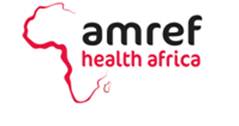   JOB OPPORTUNITYAmref Health Africa is the largest international health development organization based in Africa. With headquarters in Kenya, Amref Health Africa has offices in Ethiopia, Uganda, South Sudan, Kenya, Tanzania, Southern Africa and Western Africa providing services to over 30 countries.Working with and through African communities, health systems and governments, Amref Health Africa aims to close the gap that prevents people from accessing their basic right to health. Amref Health Africa is committed to improving the health of people in Africa by increasing sustainable health access to communities in Africa through solutions in human resources for health, health service delivery, and investments in health. Our Vision is Lasting Health Change in Africa. For more on Amref Health Africa please visit www.amref.org Amref Health Africa in South Sudan is seeking to hire Qualified, Competent, and Vibrant South Sudanese Nationals to fill the following position.Position:  State Technical coordination, COVID-19 Vaccination Capacity (CVC)- 01 PositionCountry Office:  South SudanDuty Station: Bor- Jonglei StateClosing Date: December 6, 2022PURPOSE OF JOB: 	
The State Technical Coordinator will be an active member of the State EPI programme strengthening team by contributing in particular to drive an aligned, coordinated approach to supporting counties with COVID-19 vaccination roll out. Within the project, the State Technical Coordinator will report to the Amref State Coordinator on the prioritization of actions related to the project activities. The is part of the project team to provide strategic leadership support for effective program quality assurance including sound planning, monitoring and resource mobilization throughout the full cycle of the program. S/He will supervise technical Assistants in the Counties of implementation. In this role, the incumbent will work with State EPI Manager in aligning activities with government priorities.  The State Technical Coordinator will also be responsible for coordination with other Health partners in achieving the designed KPI of the project through effective collaboration with responsible Government line departments and ACDC partners, other relevant organizations and local authorities to ensure related protocols, approvals and collaborations are implemented smoothly.KEY RESPONSIBILITIES:  The listed functions summarize the roles that will be performed by the job holder.	Planning & Coordination:Collaborate with SMOH, WHO, UNICEF State teams and vaccination partners to support roll out of COVID-19 vaccines in the context of overall immunization programming as per MoH guidelines;Participate in COVID-19 State Task Force meetings, and State COVID-19 Vaccine Coordination Committee for coordination of COVID-19 vaccine technical issues such as programmatic implementation, communications, resource planning, and activity monitoring;Support review of project work-plan and budget for implementation of project activities;Ensure the technical team develop and timely submit monthly and quarterly plans, and the implementation plans are effectively monitored;To lead negotiations where the issues are both highly complex and sensitive, e.g. where this involves multi-practice working and sharing of resources. This requires the post holder to articulate arrangements in a clear and culturally sensitive manner to overcome lack of understanding of service developments in a wider context and resistance to change, and to gain co-operation for the measures being taken.Manage the project budget by reviewing quarterly and submitting budget plans (Supervision, training, meetings, etc.) and monitor expenditures on regular basis.Participate in State mechanisms to facilitate knowledge transfer and address issues related to COVID-19 vaccination. Organize and conduct support supervision together with State EPI team to Counties where the project is being implemented and provide on job coaching accordingly.Plan, organize and conduct training to CVC teams at the County levels.Coordinate with other Amref support departments to effectively manage the project operational, financial & administrative needs;Technical support:Assesses grant and activity needs to align with the proper service delivery.Maintains and facilitates accurate and timely project reporting of activities in collaboration with other staff and state focal persons.Gathers and maintains necessary program data for programme reporting and decision making.Lead implementation monitoring review of deep dives for high-priority countries;Support in agenda development for meeting (including identification of topics), scheduling and leading of relevant meetings, synthesis of meeting notes, and follow-up of key action items for overall project implementation.Prepare and deliver technical presentations or briefings on status on vaccine implementation with particular attention on COVAX Facility issues;Prepares reports on program operations and status.Performs other related duties as assigned.Any other tasks:Participate and represent Amref Health Africa in various COVID-19 fora.Carry out additional related activities and management tasks assigned by the supervisorSupport to coordinate consolidation of county and State level lessons learnedApplication Please visit our website https://amref.org/vacancies/ to submit your application. You will be directed to our online portal where you will need to create an account in order for you to be able to submit your application. Your application should include an updated CV including three work related referees and a cover letter addressed to the Human Resource & Operations Department, Amref Health Africa.The closing date for submitting applications is December 6, 2022. Amref Health Africa is committed to the principles of safeguarding at the workplace and does not tolerate any form of abuse, discrimination or harassment.Duly note that Amref Health Africa does not require applicants to pay any money at whatever stage of the recruitment and selection process and has not retained any agent in connection with recruitment. Amref Health Africa is an equal opportunity and has a non-smoking environment policy